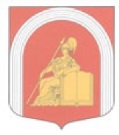 ВНУТРИГОРОДСКОЕ МУНИЦИПАЛЬНОЕ ОБРАЗОВАНИЕ ГОРОДА ФЕДЕРАЛЬНОГО ЗНАЧЕНИЯ САНКТ-ПЕТЕРБУРГА муниципальный округАКАДЕМИЧЕСКОЕМУНИЦИПАЛЬНЫЙ СОВЕТШЕСТОГО СОЗЫВА   									                            ПРОЕКТ 		       РЕШЕНИЕ №  -42п-6-2023Протокол № 42-6-2023«26» сентября 2023 года                                                    	                         Санкт-ПетербургОб отмене решения Муниципального Совета внутригородского муниципального образования города федерального значения Санкт-Петербурга муниципальный округ Академическое от 25.04.2023 № 214-38п-6-2023В соответствии со ст .28 Федерального закона от 06.10.2003г. №131-ФЗ «Об общих принципах организации местного самоуправления в Российской Федерации», ст.19 Закона Санкт-Петербурга от 23.09.2009г. № 420-79 «Об организации местного самоуправления в Санкт-Петербурге», ст.24 Устава внутригородского муниципального образования города федерального значения Санкт-Петербурга муниципальный округ Академическое, а также учитывая заключение Юридического Комитета Администрации Губернатора Санкт-Петербурга от 20.06.2023 г. № 15-21-1198/23-0-0, Муниципальный Совет МО МО АкадемическоеРЕШИЛ:Отменить решение Муниципального Совета внутригородского муниципального образования города федерального значения Санкт-Петербурга муниципальный округ Академическое от 25.04.2023 № 214-38п-6-2023 «О внесении изменений в положение «О порядке организации и проведения публичных слушаний во внутригородском муниципальном образовании Санкт-Петербурга муниципальный округ Академическое», утвержденное решением Муниципального Совета МО МО Академическое от 24.03.2015 г. № 50-7п-5-2015».Настоящее решение вступает в силу после его официального опубликования. Контроль за исполнением решения возложить на Главу муниципального образования, исполняющего полномочия председателя Муниципального Совета.Глава муниципального образования, исполняющий полномочия председателя Муниципального Совета		                                       И.Г.Пыжик